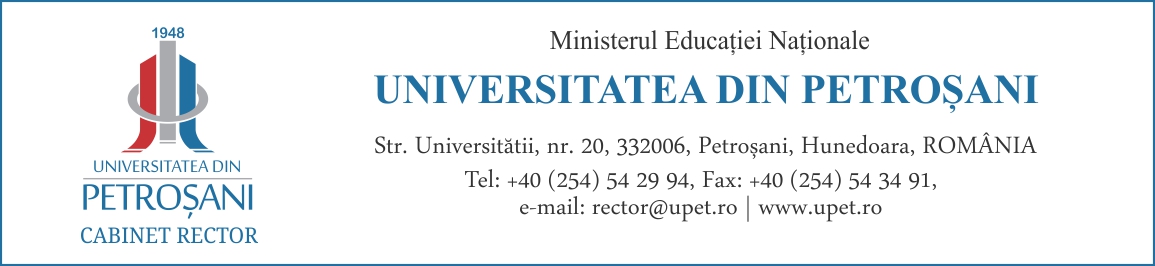 IOSUD – Universitatea din PetroşaniŞcoala doctoralăConcurs pentru funcţia de director al Consiliului Studiilor Universitare de Doctorat (CSUD) din cadrul IOSUDUniversitatea din PetroşaniFIŞA DE AUTOEVALUARE A CANDIDATULUI(Proba 1 – Analiza dosarului)Nume şi prenume: Facultatea: Departamentul: Domeniul de doctorat: 1. Anul obținerii calității de conducător de doctorat: 2. Anul afilierii la Școala doctorală din cadrul IOSUD-UP: 3. Numărul de teze finalizate, confirmate de CNATDCU (total / în ultimii 5 ani): 4. Numărul de teze de doctorat finalizate, în curs de confirmare: 5. Numărul de teze de doctorat respinse (total / in ultimii 5 ani): 6. Numărul de studenți-doctoranzi în stagiu / în întrerupere: 7. Numărul de studenți-doctoranzi înmatriculați (total / în ultimii 5 ani): 8. Numărul doctoratelor în cotutelă (total/în ultimii 5 ani): 9. Durata medie a programelor de doctorat coordonate finalizate - până la susținerea publică (doar pentru doctoranzii înmatriculați începând cu 1 octombrie 2015): 3 ani şi 4 luni10. Numărul de articole publicate în reviste indexate şi/sau cotate WoS: (total /în echipă cu doctoranzii coordonați): 11. Valoarea indicelui Hirsch din platformele:11.1. Clarivate Analytics (Web of Science): 11.2. SCOPUS: 11.3. Google Scholar: 12. Implicarea în activități administrative / suport doctorat în cadrul IOSUD-UPET (ex: membru CSUD, membru în Consiliul școlii doctorale, membru comisii evaluare, activități de predare, organizare evenimente destinate doctoranzilor ș.a.)13. Rezultate activitate, în conformitate cu Metodologia de concurs pentru funcţia de director al Consiliului Studiilor Universitare de Doctorat (CSUD) din cadrul IOSUD Universitatea din Petroşani.Rezultatele obţinute în activitatea de cercetare ştiinţifică (punctaj maxim 18 puncte):Rezultate obţinute în activitatea de conducere de doctorat și management al Școlilor Doctorale (punctaj maxim 18 puncte) :Recunoaşterea în comunitatea academică (punctaj maxim 12 puncte):Resurse financiare atrase pentru cercetarea ştiinţifică sau dezvoltarea şcolilor doctorale (punctaj maxim 12):Îmi asum responsabilitatea asupra veridicităţii datelor,Subsemnatul, ...................................., cadru didactic la Departamentul ................................................................., Universitatea..............................................., profesor universitar în domeniul de studii arondat Comisiei de Specialitate CNATDCU Nr. ............................................., declar pe propria răspundere, cunoscând prevederile art. 292 privind falsul în declaraţii, din Legea 286/2009 -Codul Penal, veridicitatea informaţiilor prezentate în materialul de mai sus. Lucrările considerate a fi incluse în Baza de date Clarivate Analytics ISI Web of Science sau în alte Baze de Date Internaţionale (BDI) sunt vizibile în aceste baze, în dreptul numelui meu, la aceasta dată.Data:                                                                                            Conducător de doctorat,                                                                     Grad didactic, Nume şi prenume                                                         SemnăturaItem nr.Denumire itemPunctaj unitarNumărPunctaj total itema.1Articole publicate în reviste cotate ISI cu factor de impact6 puncte/articola.2Articole publicate în reviste cotate ISI fără factor de impact3 puncte/articola.3Articole în volume ISI proceedings3 puncte/articola.4Articole în reviste BDI2 puncte/articola.5Brevete, realizări supuse dreptului de autor, produse şi/sau servicii inovative3 puncte/brevetPunctaj total realizat item aPunctaj total realizat item aPunctaj total realizat item aPunctaj total realizat item aItem nr.Denumire itemPunctaj unitarNumărPunctaj total itemb.1Articole publicate în reviste cotate ISI cu factor de impact, având coautori doctoranzi în stagiu 4 puncte/articolb.2Articole publicate în reviste cotate ISI fără factor de impact, având coautori doctoranzi în stagiu2 puncte/articolb.3Articole în volume ISI proceedings, având coautori doctoranzi în stagiu2 puncte/articolb.4Articole în reviste BDI, având coautori doctoranzi în stagiu1 punct/articolb.5Teze de doctorat finalizate, cu validarea titlului de doctor3 puncte/tezăb.6Implicarea în proiecte de susţinere a activităţii programelor doctorale/Școlii Doctorale (în calitate de director sau membru în echipă)3 puncte/proiectb.7Implicarea în organizarea de manifestări ştiinţifice ale şcolilor doctorale3 puncte/manifestareb.8Participarea în organismele internaționale de coordonare a studiilor doctorale (în calitate de coordonator sau membru)3 puncte/organismPunctaj total realizat item bPunctaj total realizat item bPunctaj total realizat item bPunctaj total realizat item bItem nr.Denumire itemPunctaj unitarNumărPunctaj total itemc.1Membru în asociații profesionale2 puncte/asociațiec.2Lucrări invitate la conferinţe internaţionale de prestigiu2 puncte/lucrarec.3Premii sau distincţii internaţionale3 puncte/premiuc.4Membru în comisii de susţinere a tezelor de doctorat la universităţi din ţară şi din străinătate2 puncte/comisiePunctaj total realizat item cPunctaj total realizat item cPunctaj total realizat item cPunctaj total realizat item cItem nr.Denumire itemPunctaj unitarNumărPunctaj total itemd.1Fonduri atrase din proiecte de cercetare naţională / internaţională sau contracte de cercetare cu agenți economici5 puncte/proiect sau contractd.2Fonduri atrase prin proiecte de dezvoltare inclusiv prin proiecte destinate programelor doctorale şi postdoctorale5 puncte/proiectPunctaj total realizat item dPunctaj total realizat item dPunctaj total realizat item dPunctaj total realizat item d